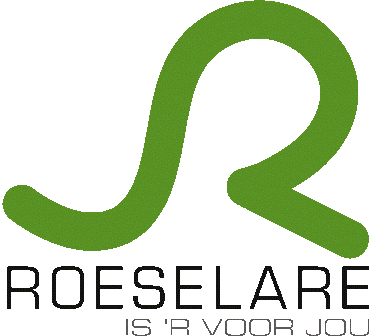                                                       Roeselare, ……………………….	AANVRAAG NR. …………………………BOUWDOSSIER NR. …………………….AANVRAAG TOT AFWIJKING VOOR HET VERPLICHT PLAATSEN VAN EEN SEPTISCHE PUT Afwijking op een gewone rioolaansluiting. Ondergetekende, (naam, adres en telefoon)		Nationale nummers		neemt nota dat op het grondgebied Roeselare bij nieuwbouwwerken en verbouwingswerken, ingevolge het in voege treden van het reglement op 1 april 2014, verplicht is om een septische put te steken.Ik heb de eer aan het college van Burgemeester en Schepenen een afwijking te vragen voor het verplicht plaatsen van een septische put:in Roeselare, (straat en nr.) ………………………………………………………………gekend bij het kadaster, ….e afdeling, sectie ……..,  nr(s). ………………………………………………….en dit om de duidelijk gemotiveerde reden: …………………………………………………………………………………………………………………………………………………………………………………………………………………………………………………………………………………………………………………………………………………………………………………………………………………………………………………………………………………………………………………………………………………………………………………………………………Ik ben eigenaar / geen eigenaar van de grond waarop de werken zullen worden uitgevoerd. Voor akkoord,	de eigenaar						de aanvrager